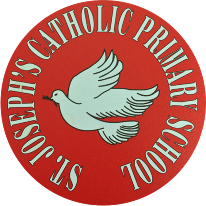 St Joseph’s Catholic Primary School - LEARNING AT HOME PLANNINGSt Joseph’s Catholic Primary School - LEARNING AT HOME PLANNINGYEAR EYFS Foundation 2YEAR EYFS Foundation 2Date wb 6.4.20Date wb 6.4.20Weekly Mathematics Tasks (Aim to do 1 per day)Weekly Reading Tasks (Aim to do 1 per day) Watch a numberblocks clip each day.  We are up to number 14 so explore number 14 this week and revise what you know about numbers 11-14.Practice counting 1-20 forwards and backwards from different starting points. Practice adding on a single digit number to 10.Try simple take away problems using fruit/ toys.  Show how to record this simple sum.  Also try to put a number in your head and count back using fingers.Practice writing numbers 0-20sing number songs to practice one more and one less than numbers - 10 green bottles, 5 little ducks, 5 little monkeys etcRead a variety of books at home.  talk about the story structure and the characters in the story. Visit Oxford Owl for free eBooks.  You can create a free account.  Choose a book at your child’s reading level.  Complete the linked play activities.With your child, look at magazines, newspapers and books for tricky words they are currently learning.  They could use a highlighter for all the words they recognise.Weekly Phonics / Spelling Tasks (Aim to do 1 per day)Weekly Writing Tasks (Aim to do 1 per day)Sing nursery rhymes and songs together with actions and change the words, make sure they rhyme.  Practice all the sounds and letter names for all the letters/ graphemes  in the alphabet up to ‘ur’ . In the phase 3 graphemes we are up to ow this week, so think of lots of words with the ‘ow’ sound in it. Make sure you sound each word out. Write a list of ‘ow’ words.  Say then write sentences with ‘ow’ words in them.Play phonics noughts and crosses.  draw out a grid and write a letter, diagraph, trigraph or tricky words in each part of the grid.  Take it in turns to name what is written in the grid.  If you say it correctly you can add your nought or cross in that square. the children have been taught all of the letters sounds and names plus ff,ll,ss, zz,, qu, ch, sh, th, ng, ai, ee, igh, oa, oo, oo, ar, or, ur.Tricky words and HFW all of phase 2 and 3.  Try to read phase 4 words.  Learn to spell phase 2 and 3 words.Practice all letters using the correct formation.  All letters start at the top, please refer to the sheet in the pack.Practice writing your full name including middle namesWrite out the tricky words you are working on or the phase words and turn them into a pairs game.Can they write the names of people in their family? Draw each person and label them.Write a sentence about each member of the family.  Try to remember Capital letters, fingers spaces and full stops.  Encourage your child to say the sentence they are going to write a few times before they write it.  Ask them to read the sentence back.Foundation subjects and Learning Project - to be done throughout the weekLook at a selection of family photographs and discuss changes over time.Show your child a photo of themselves as a baby, a 1 year old , a 2 year old.  What could they do at that age? what can they do now that they couldn’t do then? Look at pictures of a  family members as a baby.  Discuss ow everyone was a baby once.Are there any black and white photographs?  Why are these photographs black and white?  Do they show older family members when they were younger?  Talk about how life was different then.Draw a family tree - how does this link the family together?  Can your child draw out their family members and link them using lines? (if your family is small use pets and toys)Do a picture survey of people in your house.  How many people have blonde/ brown/ black/ red hair?   Can you record with faces?  How many people have blue/ brown/ green eyes?Have a family picnic.  Can the children make sure everyone has a plate, fork, spoon etc  How many do we need altogether?  Give your child a selection of food and ask them to share it fairly between everyone?  If there is one left over what could we do? Sort out clean clothes.  Who do they belong to?  Can we deliver them to the right place in the house? Pair up the socks.  Can they match up the patterns/ colours?  Count in 2’s.  Peg the clothes out - good funky finger activity.Put on a show.  Perform a story or song to your family.  Plan costumes and props.Lay the table for dinner.  Write a menu.  Write out name cards.Make a birthday card for the next family birthday.  Make sure your write the number on the card and a message inside.Play a family board game - encourage taking turns and playing fairly.Use play dough to make family members - if you don’t have any just get:2 cups of plain flour, one cup of salt, a tablespoon of oil, a cup of water. (optional -food colouring, a spoon of cream of tartar)Find out everyone’s favourite song.  Listen to it and make a dance up to match it.  Let’s get physical!Joe Wicks every morning 9am on You tubePractice throwing and catching different sized ballsMake up games using any equipment you have at home. Pray togetherLet’s all pray each day for God to keep ourselves and our families safe.Additional learning resources parents may wish to engage withYou tube: nursery rhymes, traditional stories.  Debbie and friends – songs, Number counting songs.Teacher TipsThese are obviously just suggestions for activities to do.  Please keep talking to your child and reading with them.  Baking and gardening are also brilliant activities to do to keep little ones busy.